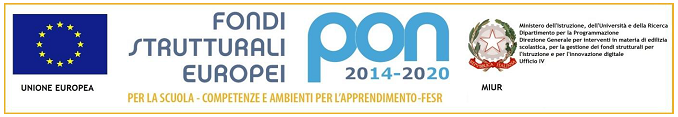 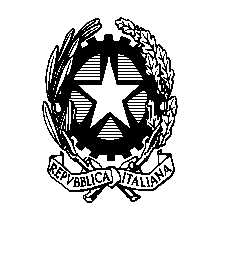 Ministero dell’istruzione, dell’università e della ricercaISTITUTO COMPRENSIVO “UBALDO FERRARI”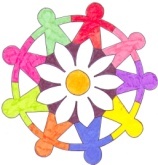 Via U. Ferrari 10 - 26022 CASTELVERDE (CR)Tel. 0372427005E-mail: info@iccastelverde.it – cric803006@istruzione.itDICHIARAZIONE DI CANDIDATURAIl/la sottoscritto/a________________________nat__a_________________il_______________Docente presso la Scuola _________________________di______________________ dichiara:di candidarsi per la componente Docenti all’elezione del Consiglio d’Istituto per la lista contraddistinta dal motto:_________________________________________________________________________che non fa parte, né intende far parte di altre liste della stessa componente per il Consiglio d’Istituto.Data_______________________________                  Firma____________________________Ai sensi dell’articolo 20 della legge 1571965 e della legge 38/1971 dichiaro autentica la firma del sig._________________________Data_____________________Il Dirigente scolastico (o suo delegato)_____________________